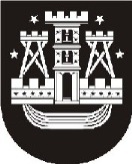 KLAIPĖDOS MIESTO SAVIVALDYBĖS ADMINISTRACIJOS DIREKTORIUSĮSAKYMASDĖL KLAIPĖDOS MIESTO SAVIVALDYBĖS ŠVIETIMO ĮSTAIGŲ, PADEDANČIŲ TĖVAMS (GLOBĖJAMS, RŪPINTOJAMS) ORGANIZUOTI VAIKŲ UGDYMĄ (UGDYMĄSI) ŠEIMOJE, SĄRAŠO PATVIRTINIMO2020-06-15 Nr. AD1-74 KlaipėdaVadovaudamasis Lietuvos Respublikos vietos savivaldos įstatymo 29 straipsnio 8 dalies 2 ir 7 punktais ir Ugdymosi šeimoje įgyvendinimo tvarkos aprašo, patvirtinto Lietuvos Respublikos Vyriausybės 2020 m. gegužės 20 d. nutarimu Nr. 504 ,,Dėl Ugdymosi šeimoje įgyvendinimo tvarkos aprašo patvirtinimo“, 4 punktu,tvirtinu Klaipėdos miesto savivaldybės švietimo įstaigų, padedančių tėvams (globėjams, rūpintojams) organizuoti vaikų ugdymą (ugdymąsi) šeimoje, sąrašą:1. pagal priešmokyklinio ugdymo bendrąsias programas:1.1. Klaipėdos lopšelis-darželis „Putinėlis“;1.2. Klaipėdos lopšelis-darželis „Vėrinėlis“;2. pagal pradinio ir pagrindinio (I dalies) ugdymo bendrąsias programas:2.1. Klaipėdos „Vyturio“ progimnazija;2.2. Klaipėdos „Gabijos“ progimnazija;3. pagal pagrindinio (II dalies) ir vidurinio ugdymo bendrąsias programas:3.1. Klaipėdos „Aitvaro“ gimnazija;3.2. Klaipėdos „Varpo“ gimnazija.Savivaldybės administracijos direktoriusGintaras Neniškis